Return to Tennis: LGA ToolkitUse this caption copy to complement the attached image provided.Tennis is a unique sport with many benefits - the main one being improving overall health and wellbeing.Upon recent updates to State government restrictions, guidance from Tennis Victoria, and the support of XXX Council, tennis can return to play in a limited form.For more information contact your club and check out Tennis Victoria's Return to Play Guidelines here https://www.tennis.com.au/vic/(Right-click the image below and click ‘Save as Picture’)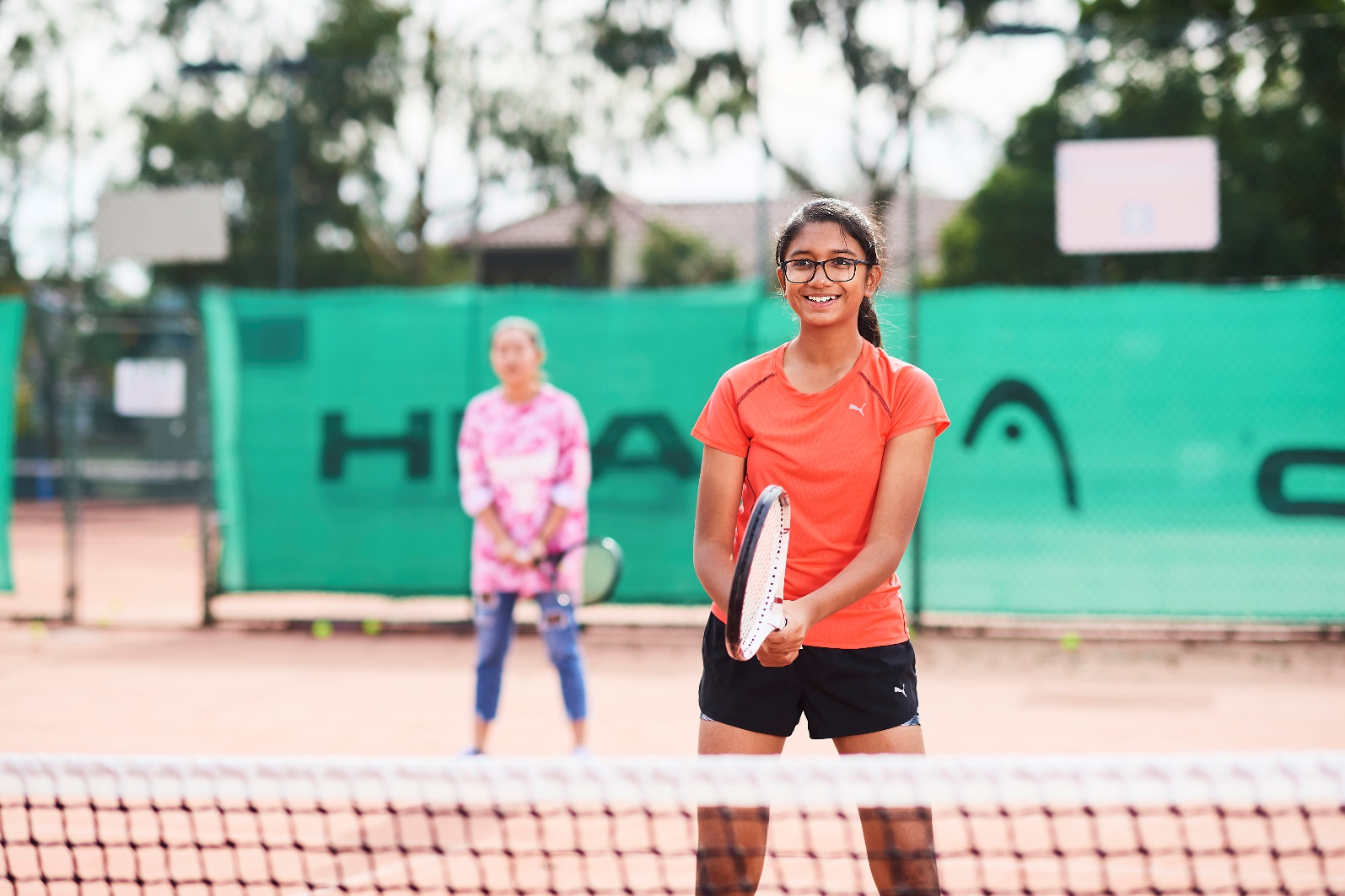 